深圳市无人机行业协会关于开展先进会员单位及              中国无人机十强评选活动的         通知各会员单位并相关无人机企业：为鼓励无人机企业创新争优，促进无人机行业健康发展，树立良好社会形象。经研究，决定开展2018-2019年度先进会员及中国无人机十强企业（分为消费类、工业类、警用类、农业植保类）评选活动。现将有关事项通知如下：一、评选条件1、凡在2018年1月前加入协会、联盟的单位会员均可申报参加先进会员单位活动。2、年销售额超过2000万元的无人机企业均可申报参加中国无人机十强企业评选活动。二、申报材料  1、 企业营业执照复印件；2、《先进会员单位申报表》（见附件1）；3、《中国无人机十强申报表》（见附件2）；4、2017～2018年度销售收入证明材料复印件；5、2017～2018年度获政府相关部门表彰证明材料复印件；6、申报两个奖项的企业要分别准备材料。三、评选程序1、符合条件的单位会员请于2018年12月6日前向协会秘书处提交申报材料（按提交材料的顺序，编排目录、页码、装订成册一式一份）；2、秘书处组织评选委员会进行评选，于2018年12月15日前将评选结果在协会网站公示，无异议后，向社会公布，在第四届无人机百人会上颁发荣誉牌匾；3、本次将评选出先进会员单位30家和无人机十强企业。 四、评选要求及相关事宜1、申报材料应真实有效，提交评审材料复印件均需加盖单位公章；2、经核实有违纪违法不良行为的,不能参加本次评选活动；3、本次评选不收取任何评审和申报费用；4、申报先进单位会员应提供2017～2018年度会费交费凭证复印件。5、非中国无人机产业联盟、深圳市无人机行业协会会员企业可以申报中国无人机十强，会员企业可以同时申报两个奖项。五、联系方式联系人：庞先生咨询电话：0755-88309160传   真：0755-88309166邮箱：gabjb001@163.com地址：深圳市福田区深南大道6025号英龙大厦四楼邮编：518040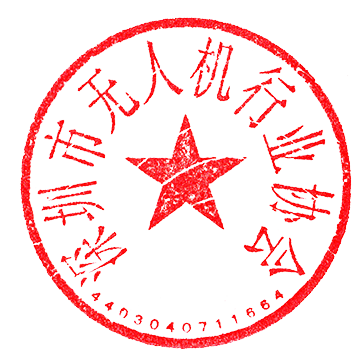 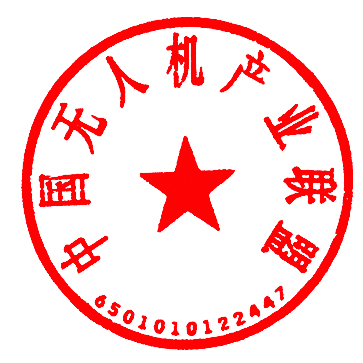 中国无人机产业联盟深圳市无人机行业协会二0一八年十一月十日附件1：2017-2018年度先进会员单位申请表附件2：2018中国无人机十强申请表附件1深圳市无人机行业协会2017-2018年度先进会员单位申报表附件22018中国无人机十强申报表单位名称法人代表法人代表法人代表地    址邮政编码邮政编码邮政编码网    址会员编号会员编号会员编号联 系 人邮箱邮箱邮箱联系电话传真传真传真2017年度总产值（万元）2017年度总产值（万元）2017年度总产值（万元）2018年度总产值（万元）2018年度总产值（万元）2018年度总产值（万元）是否取得质量管理体系认证是否取得质量管理体系认证是否取得质量管理体系认证是否建有党组织是否建有党组织是否建有党组织企业文化建设情况支持行业协会工作工作年月工作或课题项目工作或课题项目工作或课题项目工作或课题项目项目负责人/委托单位项目负责人/委托单位项目负责人/委托单位支持行业协会工作支持行业协会工作支持行业协会工作企业员工参加培训年月培训内容/主办单位培训内容/主办单位培训内容/主办单位培训内容/主办单位参加人员参加人员参加人员企业员工参加培训企业员工参加培训企业其他说明事项                 负责人签字：                企业盖章：                                                     年   月   日                 负责人签字：                企业盖章：                                                     年   月   日                 负责人签字：                企业盖章：                                                     年   月   日                 负责人签字：                企业盖章：                                                     年   月   日                 负责人签字：                企业盖章：                                                     年   月   日                 负责人签字：                企业盖章：                                                     年   月   日                 负责人签字：                企业盖章：                                                     年   月   日                 负责人签字：                企业盖章：                                                     年   月   日评审意见年   月   日年   月   日年   月   日年   月   日年   月   日年   月   日年   月   日年   月   日单位名称法人代表法人代表法人代表地    址邮政编码邮政编码邮政编码网    址邮箱邮箱邮箱联 系 人申报类别申报类别申报类别联系电话传真传真传真2017年度总产值（万元）2017年度总产值（万元）员工人数员工人数员工人数2018年度总产值（万元）2018年度总产值（万元）研发投入（万元）研发投入（万元）研发投入（万元）企业介绍专利产权类型类型数量数量数量授予时间授予时间授予时间专利产权发明专利发明专利专利产权实用新型专利实用新型专利专利产权国内注册商标国内注册商标专利产权境外注册商标境外注册商标企业其他说明事项                 负责人签字：                企业盖章：                                                     年   月   日                 负责人签字：                企业盖章：                                                     年   月   日                 负责人签字：                企业盖章：                                                     年   月   日                 负责人签字：                企业盖章：                                                     年   月   日                 负责人签字：                企业盖章：                                                     年   月   日                 负责人签字：                企业盖章：                                                     年   月   日                 负责人签字：                企业盖章：                                                     年   月   日                 负责人签字：                企业盖章：                                                     年   月   日评审意见年   月   日年   月   日年   月   日年   月   日年   月   日年   月   日年   月   日年   月   日